19.02.2020. godine sa početkom u 12 sati održano je školsko takmičenje iz Njemačkog jezika. Takmičilo se 14 učenika. Na B1 nivou takmičile su se četiri učenice iz II razreda, a na B2 nivou 10 učenika III razreda. Prvo mjesto na B1 nivou osvojila je Suljić Samra iz II a.Prvo mjesto na B2 nivou osvojila je Dedić Azra iz III d. Čestitamo svim učesnicima i naravno pobjednicama. 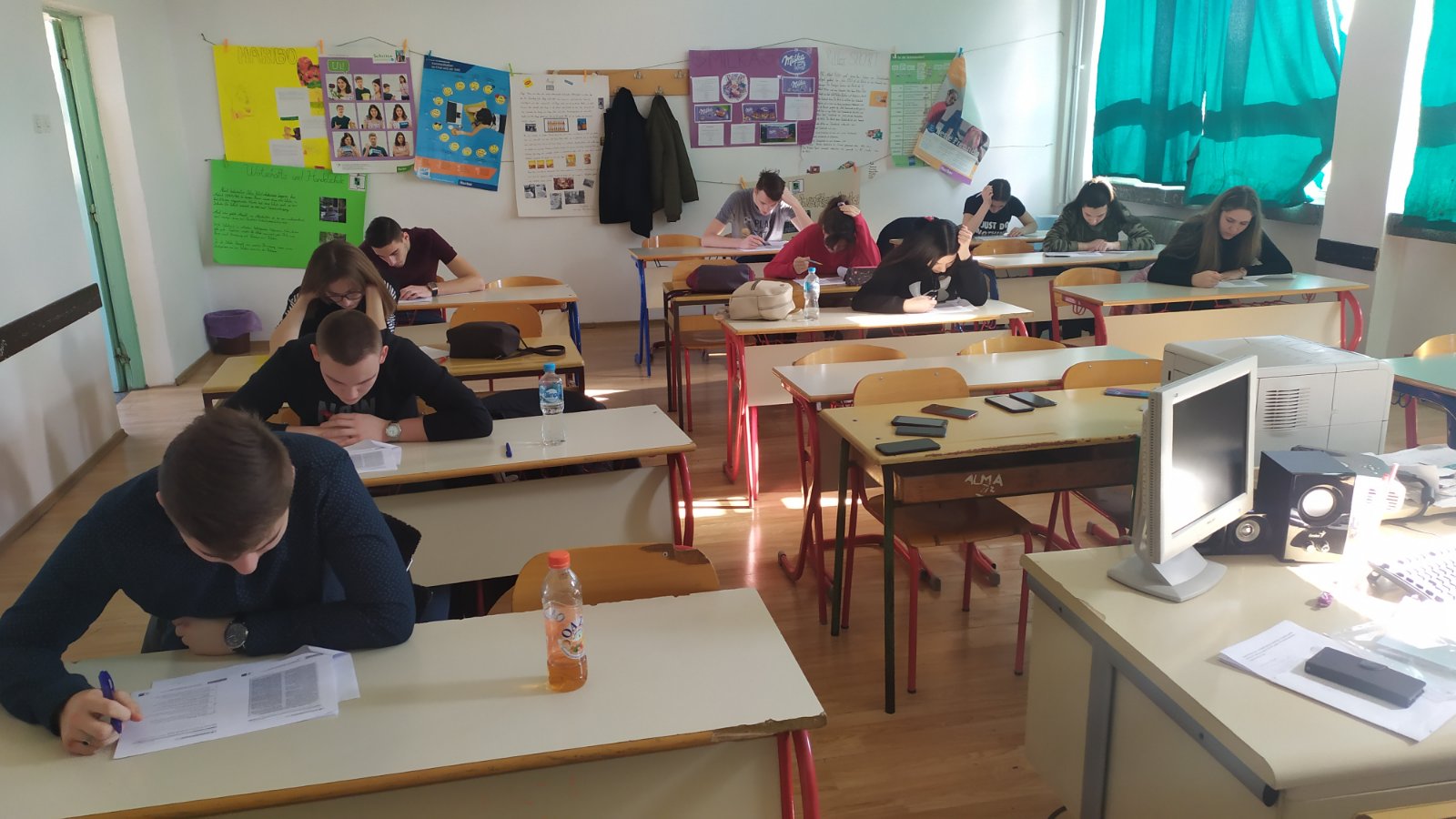 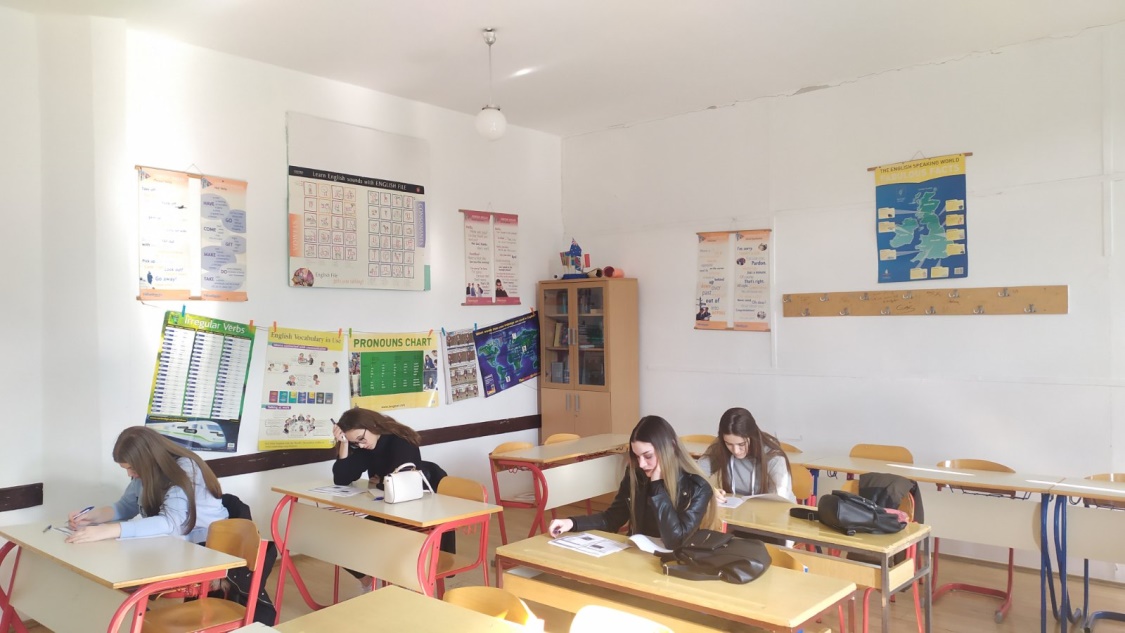 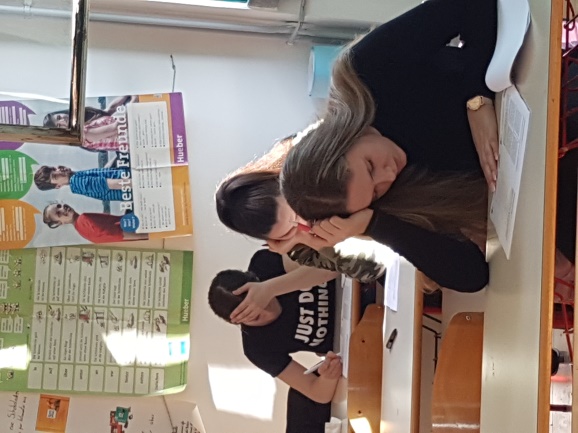 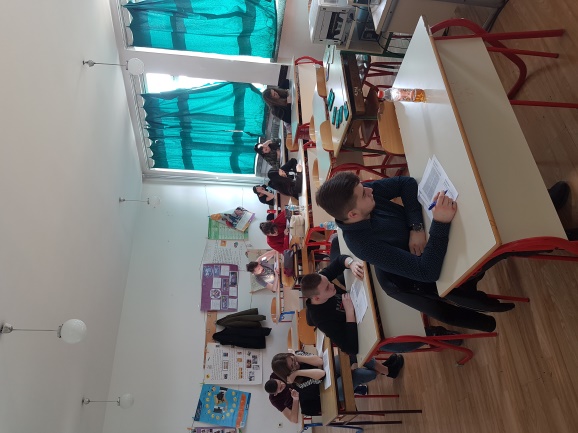 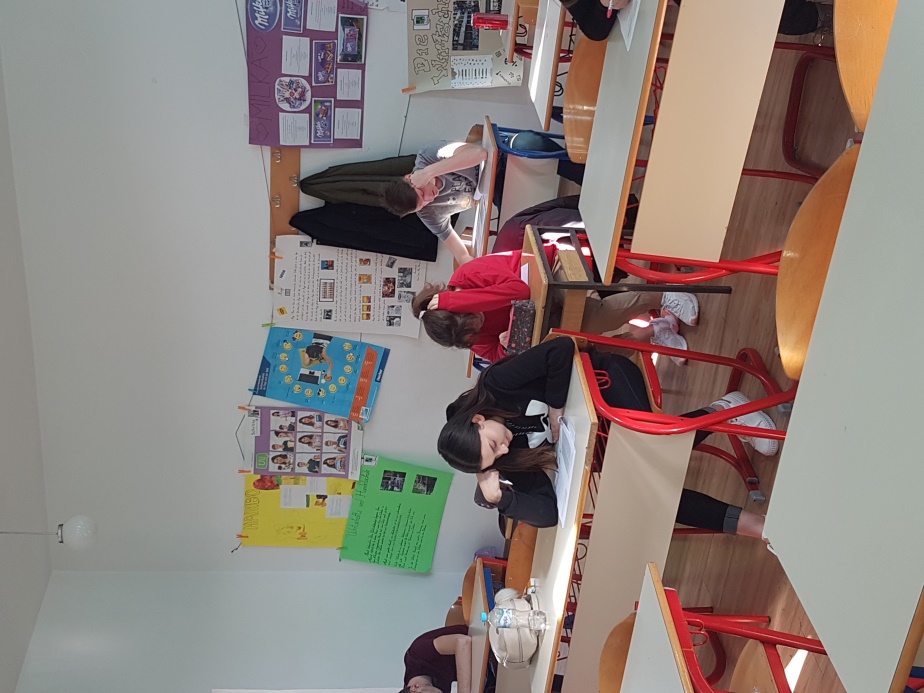 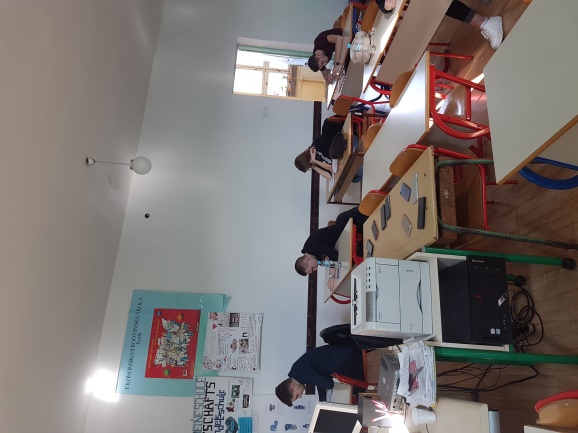 